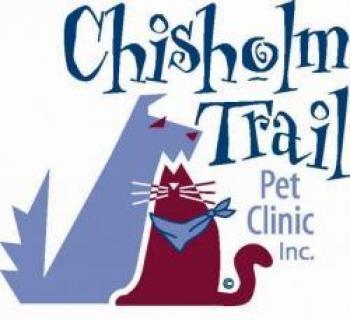         Medical and Vaccination History Release FormTo Whom It May Concern:Please forward a copy by person, email, mail, or fax (please circle) of all medical and vaccination history for the following patient(s) owned by the following client(s):Patient 1 ______________________________________________________________Patient 2 ______________________________________________________________Patient 3 ______________________________________________________________Patient 4 ______________________________________________________________Client Name  ___________________________________________________________Client Address _________________________________________________________Client Phone ___________________________________________________________Client Email ____________________________________________________________Client Signature ________________________________________________________To:       Chisholm Trail Pet Clinic      904 Highway 81 North      Bowie, Texas 76230      Phone: 940-872-8900      Fax: 940-872-8904      Email: mail@chisholmtrailpet.com      Website: www.chisholmtrailpet.com